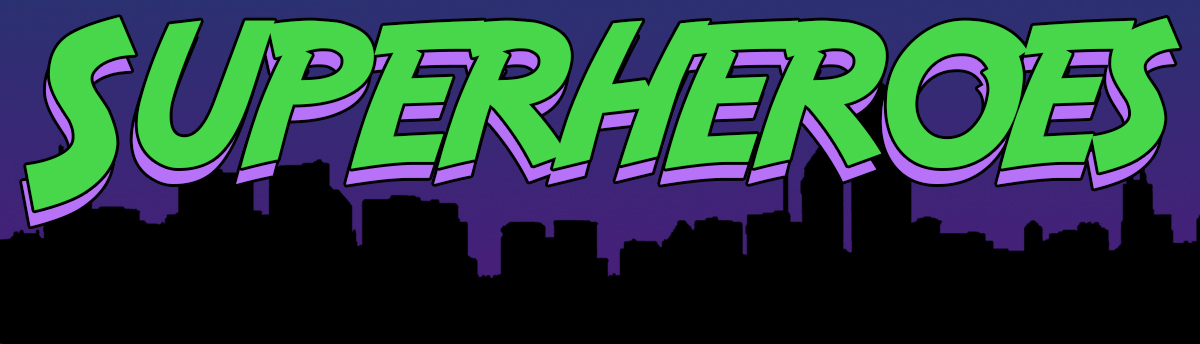 Pastor Kris Beckert                            	                               Saving the DayOctober 14, 2018 	                          Hebrews 11:8-19, Genesis 12-13What do you see that makes you wonder, “is God in control?”When faced with uncertain circumstances, what is your first course of action?Two motifs in Hebrews 11:1.    Faith __________________ God’s power ______________________2.    Faith __________________ God’s power ______________________ Today’s Heroes:__________________________________Trusting in God’s Power:I.  Despite________________________, God is in control.Hebrews 11:8-10  By faith Abraham, when called to go to a place he would later receive as his inheritance, obeyed and went, even though he did not know where he was going. 9By faith he made his home in the promised land like a stranger in a foreign country; he lived in tents, as did Isaac and Jacob, who were heirs with him of the same promise. 10For he was looking forward to the city with foundations, whose architect and builder is God.Genesis 12:1-9  The Lord had said to Abram, “Go from your country, your people and your father’s household to the land I will show you. 2“I will make you into a great nation, and I will bless you; I will make your name great, and you will be a blessing. 3I will bless those who bless you, and whoever curses you I will curse; and all peoples on earth will be blessed through you.” 4So Abram went, as the Lord had told him; and Lot went with him. Abram was seventy-five years old when he set out from Harran. 5He took his wife Sarai, his nephew Lot, all the possessions they had accumulated and the people they had acquired in Harran, and they set out for the land of Canaan, and they arrived there.II.  Despite _______________________, God is in control.Hebrews 11:11-12  And by faith even Sarah, who was past childbearing age, was enabled to bear children because she considered him faithful who had made the promise. 12And so from this one man, and he as good as dead, came descendants as numerous as the stars in the sky and as countless as the sand on the seashore.III.  Despite ______________________, God is in control.Hebrews 11:13-16  All these people were still living by faith when they died. They did not receive the things promised; they only saw them and welcomed them from a distance, admitting that they were foreigners and strangers on earth. 14People who say such things show that they are looking for a country of their own. 15If they had been thinking of the country they had left, they would have had opportunity to return. 16Instead, they were longing for a better country—a heavenly one. Therefore God is not ashamed to be called their God, for he has prepared a city for them.IV.  Despite ______________________, God is in control. Hebrews 11:17-19  By faith Abraham, when God tested him, offered Isaac as a sacrifice. He who had embraced the promises was about to sacrifice his one and only son, 18even though God had said to him, “It is through Isaac that your offspring will be reckoned.” 19Abraham reasoned that God could even raise the dead, and so in a manner of speaking he did receive Isaac back from death.Big Idea:    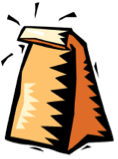 Doggy Bag:  Something to take home and chew on! When have you seen someone demonstrate great faith despite their circumstances?What “Unknown Zone” are you about to enter in life? How does your faith in God impact how you respond to it?What barrenness are you facing? How have you tried to fill the emptiness on your own or make things happen?How does seeing things in the perspective of God’s timeline change how you view your current reality?What loss are you grieving? How does your faith in Christ who overcame death impact how you view loss?In what area of life is God calling you to trust that he is in control? What is one thing you can do this week to trust him?If you’d like to talk personally and confidentially w/Pastor Kris about your relationship with Christ, please email krisbeckert@thevineva.org to set up an appointment.